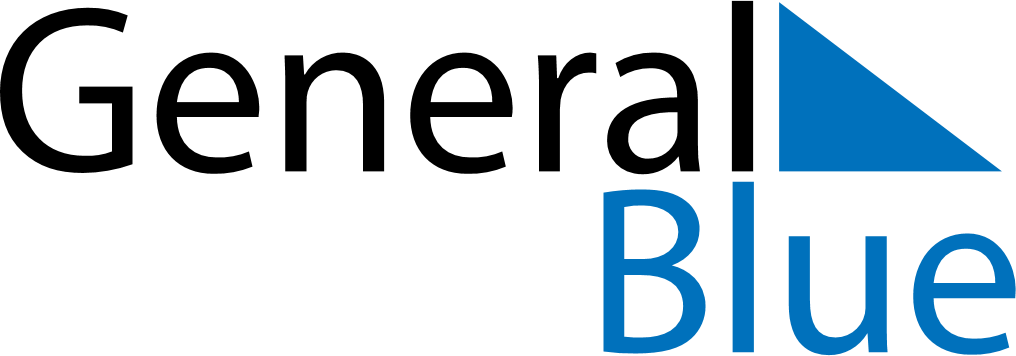 Weekly CalendarNovember 4, 2019 - November 10, 2019Weekly CalendarNovember 4, 2019 - November 10, 2019Weekly CalendarNovember 4, 2019 - November 10, 2019Weekly CalendarNovember 4, 2019 - November 10, 2019Weekly CalendarNovember 4, 2019 - November 10, 2019Weekly CalendarNovember 4, 2019 - November 10, 2019MONDAYNov 04TUESDAYNov 05WEDNESDAYNov 06THURSDAYNov 07FRIDAYNov 08SATURDAYNov 09SUNDAYNov 10